ピアカウンセリング講演会障害者のピアカウンセリングをご存知ですか？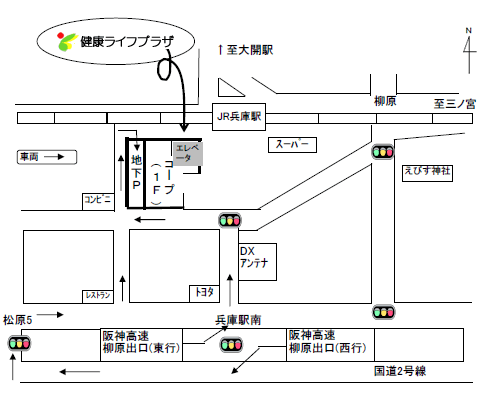 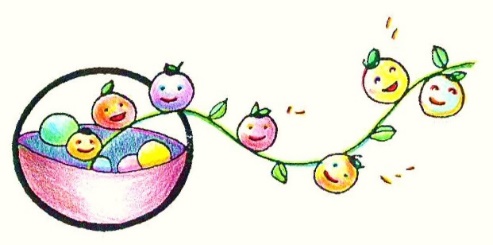 